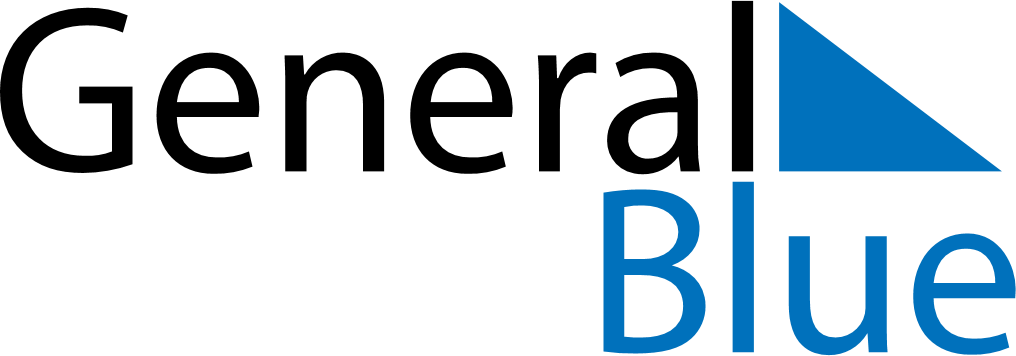 Weekly CalendarFebruary 27, 2022 - March 5, 2022Weekly CalendarFebruary 27, 2022 - March 5, 2022Weekly CalendarFebruary 27, 2022 - March 5, 2022Weekly CalendarFebruary 27, 2022 - March 5, 2022Weekly CalendarFebruary 27, 2022 - March 5, 2022Weekly CalendarFebruary 27, 2022 - March 5, 2022Weekly CalendarFebruary 27, 2022 - March 5, 2022SundayFeb 27SundayFeb 27MondayFeb 28TuesdayMar 01WednesdayMar 02ThursdayMar 03FridayMar 04SaturdayMar 055 AM6 AM7 AM8 AM9 AM10 AM11 AM12 PM1 PM2 PM3 PM4 PM5 PM6 PM7 PM8 PM9 PM10 PM